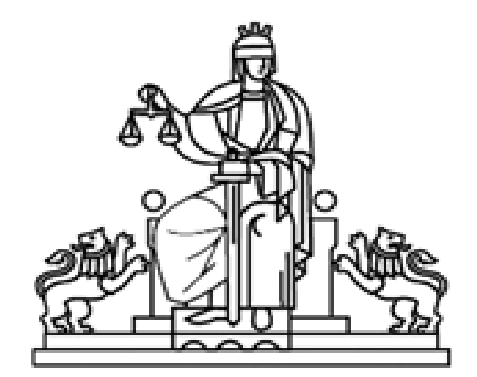 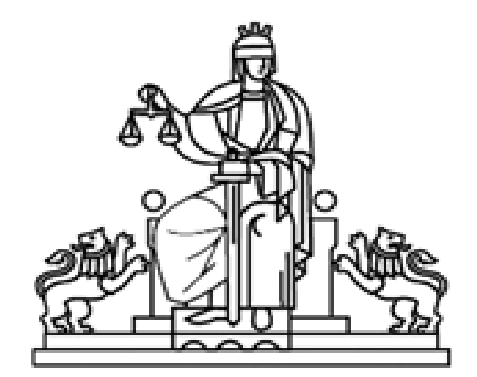 З А П О В Е Д№ РД-13-81 от 11.03.2020 г.Във връзка с решение по протокол №8 от заседанието на Съдийската колегия към Пленума на ВСС, проведено на 10.03.2020 г., с препоръки за ограничаване на разпространението на коронавирусна инфекция и случаите на остри респираторни заболявания в страната, преценявам, че следва да не се разглеждат насрочените в открито съдебно заседание дела за срок от един месец. Преценката е формирана на база официалните данни за разпространението на вируса COVID-19, които през последното денонощие се увеличиха с още два. Считам, че не следва да се изчаква установяване на положителни проби в района, тъй като мерките, които разпореждам с настоящата заповед, са с превантивен ефект. След справка с насрочените до 10.04.2020г. открити съдебни заседания установих, че са призовани голям брой лица, струпването на които в съдебната зала би представлявало висок потенциален риск от разпространението на вируси и инфекции. Съобразявям в тази връзка и особеностите на населението в Община Котел, което е изключително мобилно – големи общности от района работят на сезонна работа със случаен характер както из цяла България, така и в чужбина, вкл. и в най-засегнатата в Европа държава - Италия. Към този момент данните сочат на увеличение на разпространението на болестта в световен мащаб, вкл. и в България. Целта на мерките е да се защити живота и здравето както на работещите в сградата на Съдебната палата в град Котел, така и на всички граждани.По изложените съображения следва да се разпореди на отлагане на всички описи и въводи от държавния съдебен изпълнител. Част от мерките, които разпореждам с настоящата заповед, са обективни неизпълними към момента, поради липса на пазара на предпазни маски, ръкавици и термометър за дистанционно установяване на температура – те ще се изпълняват след снабдяване с описаните продукти. Ръководена от изложените съображения и на основание  чл.80, ал.1  от ЗСВ З А П О В Я Д В А М:В срок до 11.04.2020 г. да не се разглеждат дела, насрочени в открити съдебни заседания, с изключение на случаите, изрично предвидени в чл.329, ал.3 от ЗСВ, както следва : наказателни дела, по които има постановена мярка за неотклонение задържане под стража;делата за издръжка, за родителски права на ненавършили пълнолетие деца и за незаконно уволнение;искания за обезпечаване на искове, за обезпечаване на доказателства, за даване на разрешения и заповеди по Семейния кодекс, за назначаване на особен представител; дела по Закона за защита от домашното насилие; дела, за които закон предвижда разглеждането в срок, по-кратък от един месец;други дела по преценка на административния ръководител на съда.Указвам на ДСИ на отложи насрочените до 11.04.2020г. описи и въводи.Участниците по делата да бъдат своевременно уведомени за разпореденото отсрочване по телефон, електронна поща и пр.Указвам на докладчиците по делата да отсрочат и насрочат посочените дела в разумни срокове.Указвам на ДСИ да отложи насрочените до 11.04.2020г. описи и въводи в разумни срокове. Да се преустанови провеждането на обучения, семинари и други служебни мероприятия, свързани със събиране на повече хора на едно място.Отменям приемния ден на административния ръководител – председател на Районен съд Котел.Забранявам достъпа на граждани до кабинените в сградата на Съдебната палата.Молбите и документите на гражданите да се приемат извън канцелариите, в обособената за целта приемна в коридора на първия етаж.Указвам на всички работещи в Съдебната палата да спазват строга хигиена - редовно миене на ръцете с топла вода и сапун, използване на предоставените им мокри кърпи със спирт и др., с които да почистват периодично работното си място. Съдебните служители, обслужващи граждани, да ползват по тяхна преценка маски и ръкавици – тази мярка ще се изпълнява, когато посочените продукти бъдат осигурени. Препоръчва на гражданите и адвокатите да не извършват лично справки по делата, а по телефоните, обявени на електронната страница на съда, по електронната поща или друг дистанционен начин.Препоръчва на гражданите и адвокатите да не се явяват по делата, които ще се разглеждат за посочения период и по които съществува такава процесуална възможност, като за целта депозират писмени становища, които могат да бъдат изпратени по електронна поща или по факс.Общите части на сградата да се дезинфекцират от чистача на съда  по четири  пъти на ден, вкл. след всяко посещение на граждани.Да се дезинфекцират служебните автомобили. Кабинетите да се дезинфекцират след приключване на работния ден. Всички прозорци да се отварят за проветрение в 07:00 часа сутринта, както и след приключване на работния ден до затваряне сградата вечерта. В съдебната зала и на работните места да се спазват следните строги хигиенни правила и изисквания:да се дезинфекцират и обработват периодично през деня с дезинфектант бюра, компютърни клавиатури и мишки, копчета на техника, ел. ключове за осветление, дръжки на врати, кранчета за вода, телефонни апарати, мобилни телефони, ключове за врати, сервизни помещения и всички други рискови места;на всеки 2 часа да се проветряват помещенията и да се осигурява достъп на свеж въздух в тях;един път седмично да се почистват филтрите на климатиците.На входовете на съдебната сграда да се поставят дезинфектанти за посетителите и да не се допускат в сградата преди дезинфекция на ръцете.На входовете на съдебната сграда да се поставят предпазни маски и гражданите да бъдат задължени да слагат маска на лицето си преди влизане – тази мярка ще се изпълнява след осигуряване на предпазни маски. Служителите от Съдебната охрана стриктно да следят за външни болестни симптоми на гражданите и при наличие на такива да ограничават достъпа им до сградата, като по преценка използват термометър за дистанционно установяване на температура, след като бъде доставен. Магистратите и съдебните служители максимално да ограничат пътуванията в страните, засегнати от COVID-19.Да се избягва близък контакт на лица с грипоподобни симптоматика или физическо неразположение, кашлица или сълзене на очите.Магистратите и съдебните служители, които се чувстват неразположени, да не се явяват на работа, като впоследствие представят болничен лист.Настоящата заповед да се публикува в създадената в РС Котел “Вътрешна поща“ за запознаване на всички работещи, както и на електронната страница на РС Котел.Препис от заповедта да се изпрати на ВСС. Препис от заповедта да се връчи на ОЗ „Охрана“, на РП Сливен и на служителя на АВ.Контролът по изпълнението на заповедта възлагам на административния секретар Донка Петрова.						           И.Ф.  АДМИНИСТРАТИВЕН                                                              РЪКОВОДИТЕЛ – ПРЕДСЕДАТЕЛ:     (ЙОВКА БЪЧВАРОВА)